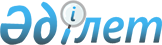 Об утверждении квот за фактически приобретенные по рыночной стоимости объемы суперэлитных семян по каждому виду семян на 2010 год, квот за фактически приобретенные по рыночной стоимости объемы элитных семян по каждому виду семян на 2010 год, квот за фактически реализованные отечественным сельскохозяйственным товаропроизводителям по удешевленной стоимости объемы элитных саженцев по каждому виду саженцев для каждой 
области на 2010 годПриказ Министра сельского хозяйства Республики Казахстан от 28 июля 2010 года № 467. Зарегистрирован в Министерстве юстиции Республики Казахстан 29 июля 2010 года № 6358      Примечание РЦПИ!

      Порядок введения в действие приказа см. п. 3.

      В целях реализации постановления Правительства Республики Казахстан от 11 февраля 2010 года № 83 "Об утверждении Правил использования целевых текущих трансфертов из республиканского бюджета 2010 года областными бюджетами, бюджетами городов Астаны и Алматы на поддержку семеноводства" ПРИКАЗЫВАЮ:



      1. Утвердить квоты:



      1) за фактически приобретенные по рыночной стоимости объемы суперэлитных семян по каждому виду семян на 2010 год, согласно приложению 1 к настоящему приказу;



      2) за фактически приобретенные по рыночной стоимости объемы элитных семян по каждому виду семян на 2010 год, согласно приложению 2 к настоящему приказу;



      3) за фактически реализованные отечественным сельскохозяйственным товаропроизводителям по удешевленной стоимости объемы элитных саженцев по каждому виду саженцев для каждой области на 2010 год, согласно приложению 3 к настоящему приказу.



      2. Департаменту развития земледелия и фитосанитарной безопасности в установленном законодательством Республики Казахстан порядке обеспечить государственную регистрацию настоящего приказа в Министерстве юстиции Республики Казахстан.



      3. Настоящий приказ вводится в действие со дня государственной регистрации.      Министр                                    А. Куришбаев

Приложение 1          

к приказу Министра сельского  

хозяйства Республики Казахстан 

от 28 июля 2010 года № 467   

             Квоты за фактически приобретенные

      по рыночной стоимости объемы суперэлитных семян

            по каждому виду семян на 2010 год      Сноска. Приложение 1 с изменениями, внесенными приказами и.о. Министра сельского хозяйства РК от 24.09.2010 № 624; от 18.11.2010 № 716; от 14.12.2010 № 761 (вводится в действие со дня государственной регистрации).                                                                 тонн      продолжение таблицы                                                                 тонн      продолжение таблицы

                                                                 тонн

Приложение 2          

к приказу Министра сельского  

хозяйства Республики Казахстан 

от 28 июля 2010 года № 467   

                 Квоты за фактически приобретенные

           по рыночной стоимости объемы элитных семян

               по каждому виду семян на 2010 год      Сноска. Приложение 2 в редакции приказа и.о. Министра сельского хозяйства РК от 18.11.2010 № 716; с изменениями, внесенными приказом Министра сельского хозяйства РК от 14.12.2010 № 761 (вводится в действие со дня государственной регистрации).                                                                 ТОНН      продолжение таблицы                                                                 ТОНН      продолжение таблицы                                                                 ТОНН

Приложение 3          

к приказу Министра сельского  

хозяйства Республики Казахстан 

от 28 июля 2010 года № 467        

            Квоты за фактически реализованные отечественным

           сельскохозяйственным товаропроизводителям

        по удешевленной стоимости объемы элитных саженцев

     по каждому виду саженцев для каждой области на 2010 год      Сноска. Приложение 3 с изменениями, внесенными приказом и.о. Министра сельского хозяйства РК от 18.11.2010 № 716.
					© 2012. РГП на ПХВ «Институт законодательства и правовой информации Республики Казахстан» Министерства юстиции Республики Казахстан
				№ п/пНаименование областейСельскохозяйственные растенияСельскохозяйственные растенияСельскохозяйственные растенияСельскохозяйственные растенияСельскохозяйственные растенияСельскохозяйственные растения№ п/пНаименование областейзерновые и зернобобовыезерновые и зернобобовыезерновые и зернобобовыезерновые и зернобобовыезерновые и зернобобовыезерновые и зернобобовые№ п/пНаименование областейвсегов том числе:в том числе:в том числе:в том числе:в том числе:№ п/пНаименование областейвсегопшеницатритикалерожьячменьовес123456781Акмолинская45,0045,002Актюбинская314,00173,0051,0020,003Алматинская210,90129,0022,0034,304В-Казахстанская429,00305,0020,0084,0020,005Жамбылская6З-Казахстанская17,1017,107Карагандинская239,00207,0032,008Костанайская1831,001617,0091,50105,009Кызылординская10Павлодарская257,07232,4724,60011С-Казахстанская1978,001781,00197,0012Ю-Казахстанская74,0074,00ВСЕГО ПО РЕСПУБЛИКЕВСЕГО ПО РЕСПУБЛИКЕ5395,074580,5722,0020,00514,40145,00№ п/пНаименование

областейСельскохозяйственные растенияСельскохозяйственные растенияСельскохозяйственные растенияСельскохозяйственные растенияСельскохозяйственные растенияСельскохозяйственные растенияСельскохозяйственные растенияСельскохозяйственные растенияСельскохозяйственные растения№ п/пНаименование

областейзерновые и зернобобовыезерновые и зернобобовыезерновые и зернобобовыезерновые и зернобобовыезерновые и зернобобовыезерновые и зернобобовыезерновые и зернобобовыезерновые и зернобобовыезерновые и зернобобовые№ п/пНаименование

областейв том числе:в том числе:в том числе:в том числе:в том числе:в том числе:в том числе:в том числе:в том числе:№ п/пНаименование

областейпросогречихагорохнутсоярискукурузакартофельовощи12910111213141516171Акмолинская10,002Актюбинская70,003Алматинская25,6067,7029,70360,614В-Казахстанская5Жамбылская6З-Казахстанская7Карагандинская41,258Костанайская17,509Кызылординская109,2010Павлодарская0011С-Казахстанская12Ю-КазахстанскаяВСЕГО ПО

РЕСПУБЛИКЕВСЕГО ПО

РЕСПУБЛИКЕ70,00017,50025,60176,9029,70411,86№ п/пНаименование

областейСельскохозяйственные растенияСельскохозяйственные растенияСельскохозяйственные растенияСельскохозяйственные растенияСельскохозяйственные растенияСельскохозяйственные растения№ п/пНаименование

областейзерновые и зернобобовыезерновые и зернобобовыезерновые и зернобобовыезерновые и зернобобовыезерновые и зернобобовыезерновые и зернобобовые№ п/пНаименование

областейв том числе:в том числе:в том числе:в том числе:в том числе:в том числе:№ п/пНаименование

областейподсол-

нечникпрочие

масличныемноголетние

бобовые

травымноголетние

злаковые

травыоднолетние

травысахарная

свекла121819202122231Акмолинская2Актюбинская3Алматинская30,0012,003,104В-Казахстанская2,705Жамбылская6З-Казахстанская7Карагандинская8Костанайская9Кызылординская10Павлодарская11С-Казахстанская12Ю-КазахстанскаяВСЕГО ПО

РЕСПУБЛИКЕВСЕГО ПО

РЕСПУБЛИКЕ2,7030,0012,0003,10№

п/пНаименование

областейСельскохозяйственные растенияСельскохозяйственные растенияСельскохозяйственные растенияСельскохозяйственные растенияСельскохозяйственные растенияСельскохозяйственные растения№

п/пНаименование

областейзерновые и зернобобовыезерновые и зернобобовыезерновые и зернобобовыезерновые и зернобобовыезерновые и зернобобовыезерновые и зернобобовые№

п/пНаименование

областейвсегов том числе:в том числе:в том числе:в том числе:в том числе:№

п/пНаименование

областейвсегопшеница

мягкаяпшеница

твердаярожьячмень

кормовойячмень

пивоварен-

ный123456781Акмолинская28532,9227056,52860,00341,63210,002Актюбинская1161,431091,4370,003Алматинская1074,44618,95432,2421,504В-Казахстанская1027,25847,18160,0415,505Жамбылская1443,101143,10300,006З-Казахстанская821,60641,60180,007Карагандинская2656,752656,758Костанайская16240,0514862,27751,7830,00346,009Кызылординская10Павлодарская1653,651325,80142,3011С-Казахстанская19870,1018294,101357,00178,0012Ю-Казахстанская600,50600,50ВСЕГО ПО РЕСПУБЛИКЕВСЕГО ПО РЕСПУБЛИКЕ75081,7969138,202968,78160,041689,67577,50Сельскохозяйственные растенияСельскохозяйственные растенияСельскохозяйственные растенияСельскохозяйственные растенияСельскохозяйственные растенияСельскохозяйственные растенияСельскохозяйственные растенияСельскохозяйственные растенияСельскохозяйственные растениязерновые и зернобобовыезерновые и зернобобовыезерновые и зернобобовыезерновые и зернобобовыезерновые и зернобобовыезерновые и зернобобовыерискукуруза, включая гибриды

I поколениякукуруза, включая гибриды

I поколенияв том числе:в том числе:в том числе:в том числе:в том числе:в том числе:риспозднес-

пелые и

среднеспелыераннеспелыеовеспросогречихагорохнутсояриспозднес-

пелые и

среднеспелыераннеспелые91011121314151617 33,27

 31,50159,851,75726,55320,6814,044,5350,00250,00205,00219,15943,7743,25142,3018,0013,0010,00349,050186,8010,0001,751670,32735,53233,19Сельскохозяйственные растенияСельскохозяйственные растенияСельскохозяйственные растенияСельскохозяйственные растенияСельскохозяйственные растенияСельскохозяйственные растенияСельскохозяйственные растенияСельскохозяйственные растенияСельскохозяйственные растенияСельскохозяйственные растенияСельскохозяйственные растенияСельскохозяйственные растениякарто-

фельовощиподсолнечникподсолнечникрапспрочие

маслич-

ныемного-

летние

бобовые

травымного-

летние

злаковые

травыодно-

летние

травысахар-

ная

свеклахлопчатник,

включая I

репродукциюхлопчатник,

включая I

репродукциюкарто-

фельовощиэлитагибриды

I поко-

лениярапспрочие

маслич-

ныемного-

летние

бобовые

травымного-

летние

злаковые

травыодно-

летние

травысахар-

ная

свеклапри

механи-

ческом

методе

оголе-

нияпри

хими-

ческом

мето-

де

оголе-

ния181920212223242526272829192,000,10804,005,808,000,6780,43185,7832,83300,005,8815,00363,4416,8429,50327,2873,004,504,18303,5088,501739,870232,1232,83327,2893,8012,600010,73303,5088,50№ п/пНаименование областейСаженцы, штукСаженцы, штук№ п/пНаименование областейплодовыхвинограда12341Акмолинская2Актюбинская3Алматинская337 608,004В-Казахстанская5Жамбылская545 000,030 000,06З-Казахстанская7Карагандинская8Костанайская9Кызылординская10Павлодарская11С-Казахстанская12Ю-Казахстанская188 836,01 121 523,0ВСЕГО ПО РЕСПУБЛИКЕВСЕГО ПО РЕСПУБЛИКЕ1 071 444,01 151 532,0